Lions:Our first topic in Lions class has been ‘All about me’. We have been exploring our likes and dislikes using activities, food and music and really enjoyed our cooking lesson making a pizza using toppings of our choice! We even used the tomatoes we picked on our class trip to the allotment. Next we focused on ‘Our body’ where we explored our emotions using colours and music in art and ‘how we use our body’ by using our listening skills to identify sounds.
Lions class have settled in wonderfully and we are all looking forward to the year ahead!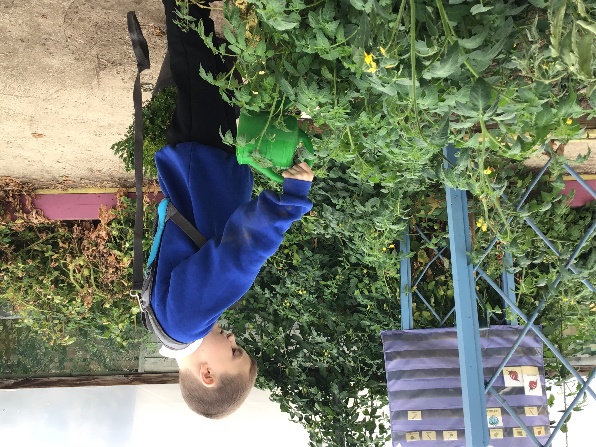 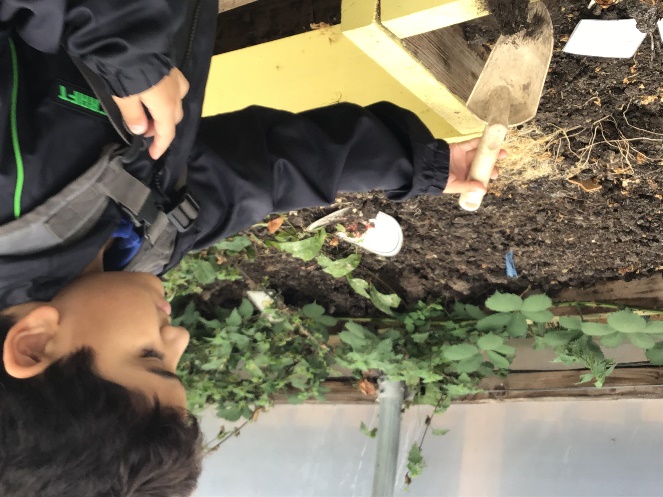 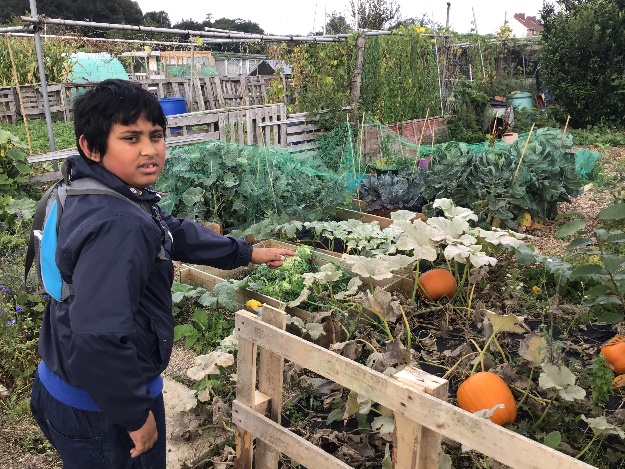 